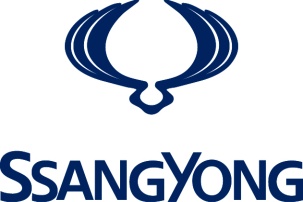 Datum: 5 maart 201989e Geneva International Motor Show Hal / Stand: 4 / 4131SSANGYONG toont in genève zijn gamma voor 2019 TIVOLIDe SsangYong Tivoli is de eerste B-segment-SUV van het merk en is sinds zijn lancering in maart 2015 tijdens de Geneva Motor Show al een van zijn meest succesvolle modellen ooit, zowel in Korea als in de rest van de wereld.De Tivoli behoudt zijn stijlvolle look, zijn toonaangevende veiligheidsniveau en zijn ongeëvenaarde binnenruimte, maar krijgt voor 2019 nog een aantal verbeteringen.De meest in het oog springende verbetering is de toevoeging van twee nieuwe kleuren. Zo krijgen klanten die hun individualiteit willen uitdrukken, meer keuze. Ze kunnen vanaf nu ook kiezen voor de opwindende kleur ‘Orange Pop’, die de vitaliteit, jeugdigheid en energie van de Tivoli onderstreept, en ‘Silky White Pearl’, voor een meer ingetogen, stijlvolle look. De kleur Orange Pop wordt bovendien gecombineerd met gesofisticeerde lichtmetalen 16-duimvelgen en een nieuwe achterbumper met extra chroomstrips.Binnenin gaat het interieur er gevoelig op vooruit dankzij een modern ogende pook voor de automatische versnellingsbak, met een leren hoes in plaats van een open schakelrooster zoals op het vorige model. Daardoor verloopt het schakelen ook soepeler, wat door veel klanten op prijs wordt gesteld. Dit geldt vooral voor vrouwelijke bestuurders, die een hoog percentage uitmaken van de Tivoli-eigenaars.De offroadcapaciteiten werden verbeterd door de toevoeging van een afdaalhulp (hill descent control of HDC). Dit automatische controlesysteem voor lage snelheden wordt geactiveerd wanneer de auto een steile afdaling begint en houdt de snelheid tussen 5 en de 30 km/u, zodat het risico op buitensporig remmen vermindert, terwijl tegelijk het gewicht en het zwaartepunt worden aangepast om een veilige afdaling te garanderen.Voor 2019 krijgt de Tivoli bovendien het extra gemak van automatisch vergrendelende deuren wanneer de bestuurder wegstapt met de smart key. Het 7 duim grote hd-aanraakscherm bedient het navigatiesysteem en Apple CarPlay of Android Auto, en biedt handsfree bluetoothfuncties en een iPod-connectie. Het kleurendisplay geeft ook de beelden van de achteruitrijcamera weer en bevat een spiegelfunctie voor de integratie van een smartphone.Een tweekleurige afwerking is vanaf nu beschikbaar voor alle koetswerkkleuren, terwijl de klant nog meer keuze krijgt dankzij een nieuwe bruine interieurkleur.Al deze verbeteringen zijn ook van toepassing op de Tivoli XLV, met uitzondering van de dubbele chroomstrip op de achterbumper.REXTON 4X4De nieuw verbeterde SsangYong Rexton 4x4 voor 2019 kwam afgelopen herfst op de markt in Europa en etaleerde de grote stappen voorwaarts die het merk gemaakt heeft op het vlak van stijl, kwaliteit, veiligheid en technologie. Hij mocht ondertussen al verschillende prijzen in ontvangst nemen, waaronder ‘4x4 van het Jaar’ van 4x4 Magazine.De Rexton maakt indruk door zijn uitstraling en prachtig uitgebalanceerd koetswerkdesign. Deze grote vierwielaandrijver uit het D/E-segment biedt zijn passagiers een prestigieus interieur waarin ze in topcomfort kunnen reizen, maar verbergt daaronder taaie en krachtige offroadcapaciteiten.In 2019 krijgt de Rexton verschillende nieuwe features zoals aanraakgevoelige tweekanaalsdeurklinken. Zo kan een bestuurder met een smart key de auto ontgrendelen door enkel de klink aan te raken. Daarnaast verfijnen nieuwe, lichtmetalen diamond cut-velgen van 18 duim de al gesofisticeerde look van de auto.Verder is voor de nappaleren stoelen een opgewaardeerd stikpatroon gebruikt, wat de uitstraling van het extravagante interieur nog versterkt. Ook aan de pook van de automatische versnellingsbak is leer toegevoegd, zodat die aangenamer aanvoelt en sportiever oogt.Een ander nieuw element dat het comfort van de passagiers verhoogt, is de instapbediening voor de voorste passagiersstoel, waardoor de bestuurder de positie van de stoel kan bepalen. De bestuurdersstoel biedt nu ook een lendensteun en is verstelbaar in vier richtingen voor een optimaal comfort.Op de tweede zitrij is het ontwerp voor de armleuning verbeterd, zodat de ruimte beter benut wordt, en een smartphonehouder tussen de twee bekerhouders biedt meer comfort.Het geavanceerde infotainmentsysteem omvat DAB-radio, Apple CarPlay en Android Auto, evenals een hd-scherm van 8,0 of 9,2 duim afhankelijk van het model, waarop ook de navigatie weergegeven wordt. TomTom-navigatie is verkrijgbaar en een uitstekende connectiviteit garandeert hoogwaardig entertainment en plezier onderweg.Het supervision-instrumentenbord met lcd-scherm van 7 duim is steeds goed leesbaar en toont de bestuurder een waarschuwing wanneer hij zijn rijstrook dreigt te verlaten, een animatie wanneer de kofferklep opengaat, en de instructies van het navigatiesysteem.De Rexton wordt aangedreven door een 2.2-turbodiesel met een maximumvermogen van 181 pk en een koppel van 420 Nm. Die wordt gekoppeld aan een manuele zesversnellingsbak of een zeventrapsautomaat van Mercedes-Benz. Dankzij SsangYongs verregaande ervaring met vierwielaandrijving biedt de deeltijdse 4x4 een stabiel rijgedrag door het gewicht optimaal te verdelen, wat nog extra wordt versterkt door de onafhankelijke achterwielophanging.Aan de buitenkant heeft hij juweelachtige koplampen, dagrijlichten en mistlampen, zijdelingse lichten en richtingaanwijzers met ledtechnologie. Heldere accenten helpen een meer premium uitstraling te creëren. Bovendien vertoont zeker de achterzijde van de auto een heel gracieuze look, terwijl de lichtmetalen velgen van naar keuze 17, 18 of 20 duim bijdragen tot de algehele uitstraling van stijl en luxe. MUSSO PICK-UPDe Musso Grand steunt op dezelfde architectuur als de nieuwe Rexton en Musso, en gebruikt dezelfde body-on-frame-constructie voor deze extreem sterke pick-up die uitstekende offroadprestaties en veiligheid biedt dankzij het quad-frame-koetswerk en de vierwielaandrijving.De nieuwe Musso Grand wordt aangedreven door een turbodieselmotor van 2,2 liter die wordt gebouwd door SsangYong, met een maximumvermogen van 181 pk en een koppel van 400 Nm. Hij is verkrijgbaar met naar keuze een manuele zesversnellingsbak of een Aisin-zestrapsautomaat. De veiligheidsuitrusting bestaat onder meer uit rijstrookwisselassistentie, waarschuwing voor achteropkomend dwarsverkeer en dodehoekwaarschuwing om ongevallen te helpen voorkomen.De Musso Grand is verrassend goed uitgerust in vergelijking met andere pick-ups en biedt bovendien veel schouder- en beenruimte. Voor meer luxe en comfort zijn de stoelen bekleed met nappaleer. Verder is hij uitgerust met een hypermodern infotainmentsysteem met een hd-scherm van 9,2 duim, Apple CarPlay, Android Auto, wifi-spiegelfunctie en bluetooth.-Einde-